РЕКОМЕНДАЦИИ  ДЛЯ РОДИТЕЛЕЙ  ПО МУЗЫКАЛЬНО – ХУДОЖЕСТВЕННОЙ ДЕЯТЕЛЬНОСТИ (27. 04. 2020года)ТЕМА: «ДЕНЬ ПОБЕДЫ» 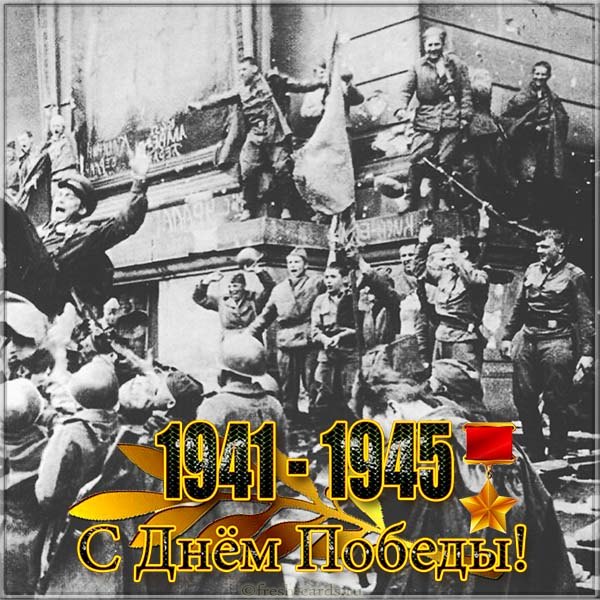 Задачи:Воспитывать у детей патриотические чувства, любовь к Родине, уважительное отношение к старшему поколению, к истории своей страны.Уважаемые мамы и папы, предложите детям младшего и старшего дошкольного возраста послушатьПЕСНИ О ВЕЛИКОЙ ОТЕЧЕСТВЕННОЙ ВОЙНЕ (1941-1945)От авторов сайта «Всё для детей»:  Некоторые песни в нашем сборнике отмечены звёздочкой. Если вы видите звёздочку рядом с названием, это означает, что на странице с песней вы можете не только скачать эту песню, минусовку или текст, но и познакомиться с историей создания песни и/или c рассказом о подвиге героя, которому она посвящена.https://allforchildren.ru/songs/vov.phpВторая младшая группа (3 – 4 года)Знакомство с военной песней «Катюша», музыка М. Блантера, слова М. Исаковского. Можно песню слушать, подпевать и под неё танцевать всем вместе. https://www.youtube.com/watch?v=4rhp7Q7Ceq82. Выучить с ребёнком песню «Мы солдаты», музыка Ю. Слонова, слова В.Малкова Разучивание песни идёт по этапам:Подготовительный этап – знакомство с песней, дать ребёнку послушать, провести беседу, о чём эта песня, какой характер песни.Основной этап – разучивание мелодии и текста песни.Заключительный этап – исполнение песни целиком.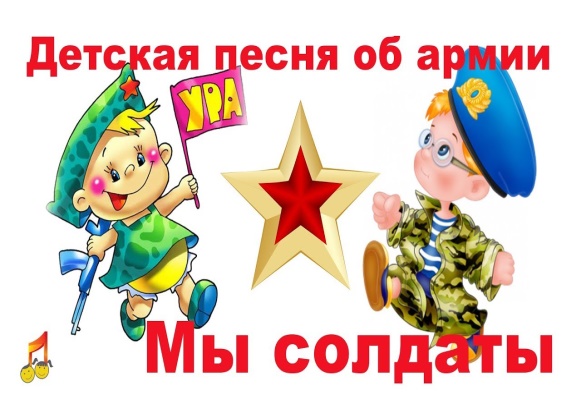  https://possum.ru/?p=61363.Приглашаем станцевать «Танец маленьких утят»  https://www.youtube.com/watch?v=IIecgx7DtwsСредняя группа (4 – 5 лет)1. Знакомство с военной песней «Смуглянка», музыка А. Новикова, слова Я. Шведоваhttps://allforchildren.ru/songs/war22.php#activeTab=32.Выучить с ребёнком песню «Что такое День Победы», музыка Е. Обуховой, слова А. УсачёваРазучивание песни идёт по этапам:Подготовительный этап – знакомство с песней, дать ребёнку послушать, провести беседу, о чём эта песня, какой характер песни.Основной этап – разучивание мелодии и текста песни.Заключительный этап – исполнение песни целиком.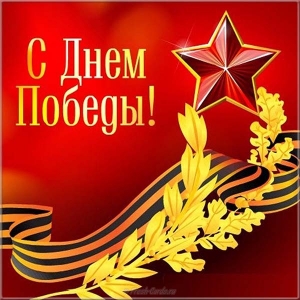 http://chudesenka.ru/5169-chto-takoe-den-pobedy.html3. Потанцевать с ребёнком задорный  танец «Хоки – поки» https://www.youtube.com/watch?v=kZUTrLqDJVQ&feature=youtu.beСтаршая группа (5 – 6 лет)1.Слушание песен о Великой Отечественной Войне (1941-1945)https://allforchildren.ru/songs/vov.php2. Выучите с ребёнком песню «Вечный огонь», музыка А. Филиппенко, слова Д. Чибисова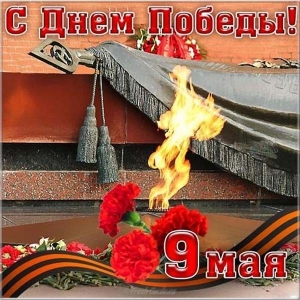 Разучивание песни идёт по этапам:Подготовительный этап – знакомство с песней, дать ребёнку послушать, провести беседу, о чём эта песня, какой характер песни.Основной этап – разучивание мелодии и текста песни.Заключительный этап – исполнение песни целиком.1.Над могилой в тихом паркеРасцвели тюльпаны ярко.Вечно тут огонь горитТут солдат советский спит.2.Мы склонились низко, низкоУ подножья обелиска.Наш цветок расцвёл на нёмЖарким пламенным огнём.3.Мир солдаты защищалиЖизнь они за нас отдали.Сохраним в сердцах своих Память светлую о нихhttps://www.youtube.com/watch?v=yZl99LY2lOE3. Предложите ребёнку потанцевать вместе свами:https://youtu.be/NA3fd1PGm1kПодготовительная группа (6 – 7 лет)1.Слушание песен о Великой Отечественной Войне (1941-1945)https://allforchildren.ru/songs/vov.php2. Повторить с ребёнком песню «Вечный огонь», музыка А. Филиппенко, слова. Д. Чибисова,  выученную на музыкальных занятиях.Предложить послушать песню, вспомнить и повторить текст, спеть одному, потом вместе с родителями.http://x-minus.pro/track/220128/%D0%B2%3.Выучите с ребёнком песню « Наследники победы» музыка. Е. Зарицкой, слова. В. ШумилинойРазучивание песни идёт по этапам:Подготовительный этап – знакомство с песней, дать ребёнку послушать, провести беседу, о чём эта песня, какой характер песни.Основной этап – разучивание мелодии и текста песни.Заключительный этап – исполнение песни целиком.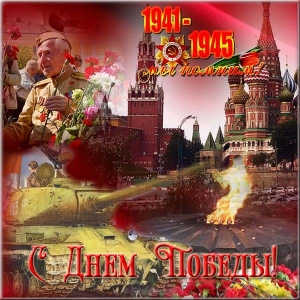 https://minus1.ru/songs/%D0%B4%D0%B5%D1%82%D1%81%D0%BA%D0%B8%D0%B5-%D0%BF%D0%B5%D1%81%D0%BD%D0%B8-%D0%BD%D0%B0%D1%81%D0%BB%D0%B5%D0%B4%D0%BD%D0%B8%D0%BA%D0%B8-%D0%BF%D0%BE%D0%B1%D0%B5%D0%B4%D1%8BПредложите ребёнку потанцевать вместе свами:https://youtu.be/NA3fd1PGm1kПЕСНИ К ВЫПУСКНОМУ ПРАЗДНИКУРазучивание песни идёт по этапам:Подготовительный этап – знакомство с песней, дать ребёнку послушать, провести беседу, о чём эта песня, какой характер песни.Основной этап – разучивание мелодии и текста песни.Заключительный этап – исполнение песни целиком.  1. «До свиданья, детский сад» (пять лет мы дружною семьёй), музыка и слова С. Суэтоваhttp://chudesenka.ru/load/7-1-0-149   текст, плюс, минус.  2. «Прощайте, игрушки» музыка Е. Зарицкая1. Детство быстро так промчалось - оглянуться не успелиВо дворе опять скучают одинокие качели.Навсегда остались в детстве наши старые игрушкиВ тихой комнате скучает мишка на подушке.Припев:Прощайте, игрушки, мы взрослыми сталиИ с вами играть мы немножко устали.Прощайте, игрушки, к друзьям по соседствуСквозь шумный двор уходит детство.2. Детство быстро так промчалось - только может быть однаждыК нам оно с тобой причалит тем корабликом бумажным.Что уплыл от нас когда-то в ту страну, где сказки бродятИ весеннею порою в детство уводят.Припев:Прощайте, игрушки, мы взрослыми сталиИ с вами играть мы немножко усталиПрощайте, игрушки, к друзьям по соседствуСквозь шумный двор уходит детство.Ссылка на плюс:   https://youtu.be/s-F-UnOOkn8   Ссылка на минус: https://yadi.sk/d/4UstYGwF8qTiLw3. Детский садик (за летом зима), музыка А. Ермолова, слова В. Борисоваhttp://chudesenka.ru/load/7-1-0-147  текст, плюс, минус.  